СБОРНЫЕ ЭКСКУРСИИ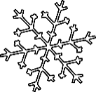 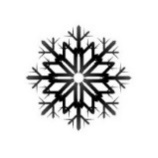 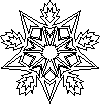               21 – 28 января 2020
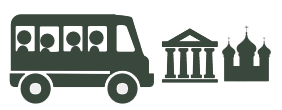 Бронирование: +7 905 290 86 86; info@visitnovgorod.ruДатаВремяОписаниеСтоимость17 января(Пт)12:00– обзорная экскурсия по городу с посещением ц. Рождества Богородицы XIII в. Перынского скита и Белой (Алексеевской) башни XVI в. Продолжительность: 3 чПолный – 680 руб., льготный – 430 руб., дошкольники – 300 руб.18 января(Сб)12:00– обзорная автобусная экскурсия по городу с посещением Музея народного деревянного зодчества «Витославлицы» и Юрьева монастыря. Продолжительность: 3 чПолный – 680 руб., льготный – 430 руб., дошкольники – 300 руб.19 января(Вс)12:00К 76-й годовщине освобождения Новгорода от немецко-фашистских захватчиков – обзорная автобусная экскурсия по городу с посещением выставки «Христианские древности. Художественный металл XI–XIX вв.» в Воротной башне Гостиного двора XVII в., ц. Спаса Преображения на Ковалёве и мемориала «Линия обороны». Продолжительность: 3 чПолный – 680 руб., льготный – 430 руб., дошкольники – 300 руб.21 января(Вт)12:00– обзорная экскурсия по городу с посещением ц. Рождества Богородицы XIII в. Перынского скита и Юрьева монастыря. Продолжительность: 3 чПолный – 680 руб., льготный – 430 руб., дошкольники – 300 руб.24 января(Пт)12:00– обзорная экскурсия по городу с посещением собора Рождества Богородицы Антониева монастыря XII в. и Хутынского монастыря. Продолжительность: 3 чПолный – 680 руб., льготный – 430 руб., дошкольники – 300 руб.25 января(Сб)12:00– обзорная экскурсия по городу с посещением Музея народного деревянного зодчества «Витославлицы» и Юрьева монастыря. Продолжительность: 3 чПолный – 680 руб., льготный – 430 руб., дошкольники – 300 руб.26 января(Вс)12:00– «Православные святыни новгородской земли» - обзорная экскурсия по городу с посещением ц. Рождества Богородицы XIII в. Перынского скита,  Юрьева и Хутынского монастырей. Продолжительность: 3 ч. Полный – 680 руб., льготный – 430 руб., дошкольники – 300 руб.26 января(Вс)09:00Поездка в деревню Горицы Волотовского района (Валун в деревне Камень, музей бытовой утвари «Сказка», праздничный обед, посещение пекарни). Бронирование билетов по телефону +7 911 602 56 06. Стоимость билета: 850 рублей  28 января(Вт)12:00– обзорная экскурсия по городу с посещением Музея народного деревянного зодчества «Витославлицы» и Юрьева монастыря. Продолжительность: 3 чПолный – 680 руб., льготный – 430 руб., дошкольники – 300 руб.